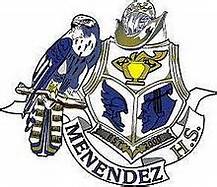 Pedro Menendez High SchoolSAC Meeting AgendaThursday, October 21st – 8:00 amMicrosoft Teams/PMHS LibraryWelcome and Sign-InSchool Updates				Dr. Carmichael Library Updates				Ms. TompkinsSAC By Laws Updates			All MembersSac Funds Request: Minority Council	Mr. Higgins, Mr. Erb, Mr. FloydRemarks from SAC members		All MembersMeeting adjournmentUpcoming Meetings:November 18January 20February 17March 24April 21May 19*No meeting in December